English Learning Intention – To use a range of grammar terms Read the meaning of the different grammar terms to remind yourself what each of them mean.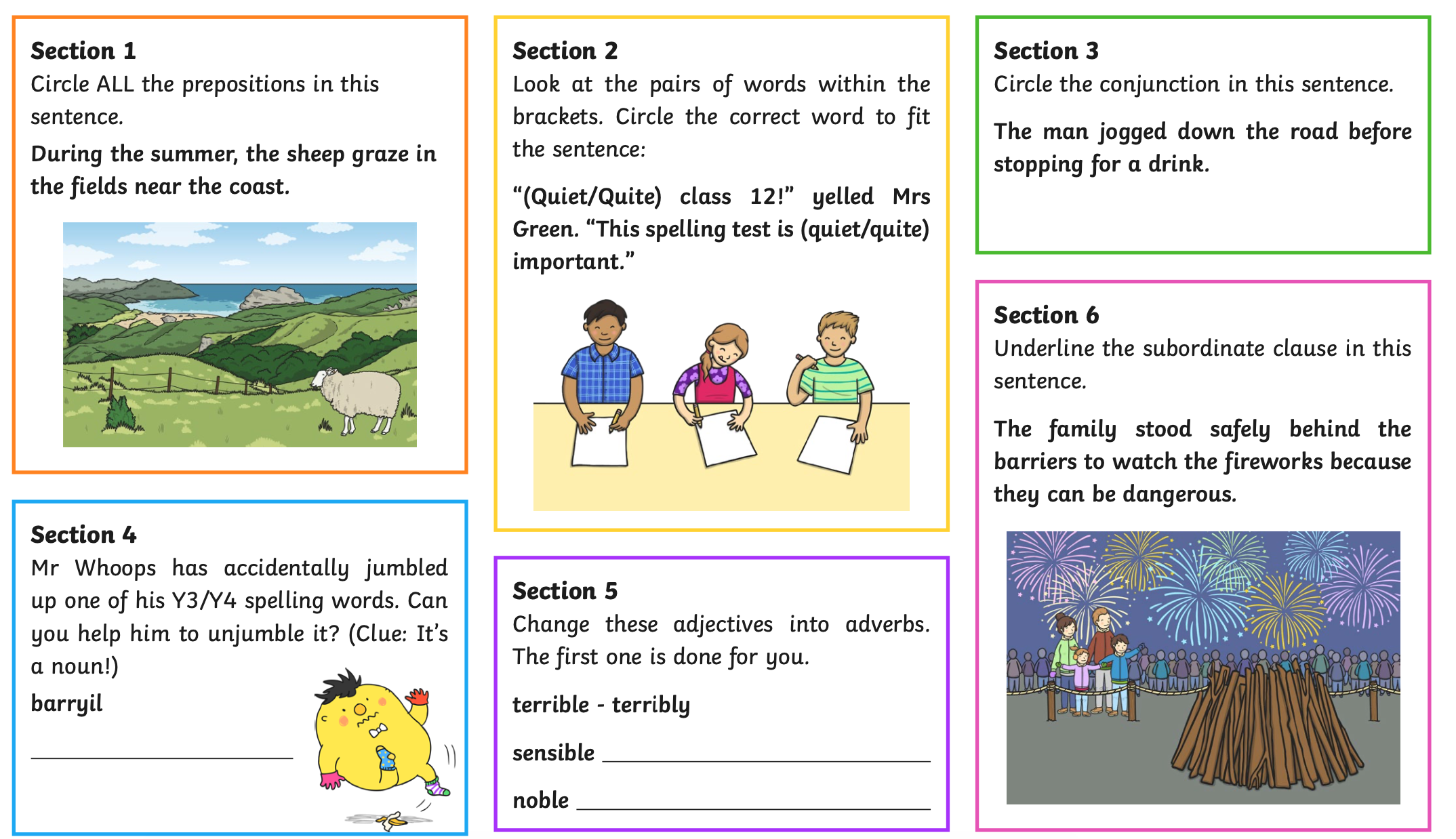 Grammar TermMeaningPrepositionsThey show direction, time, place or location. ConjunctionA word that is used to connect sentences together. AdjectivesA word that is used to describe a noun.AdverbsAn adverb describes a verb or an adjective. Subordinate clause This is part of a sentence that does not make sense by itself. 